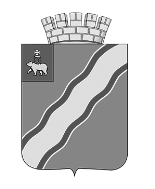 АДМИНИСТРАЦИЯКРАСНОКАМСКОГО ГОРОДСКОГО ОКРУГАПОСТАНОВЛЕНИЕ04.09.2020                                                                                                      № 488-пО внесении изменений в Стандарт осуществления внутреннего муниципального финансового контроля«Основы осуществления Финансовым управлением администрации города Краснокамска полномочий по внутреннему муниципальному финансовому контролю», утвержденный постановлениемадминистрации города Краснокамска от28.02.2019 № 167-п                                                          .В связи с вступлением в силу с 01 июля 2020 года подпункта «в» пункта 33 статьи 1 Федерального закона от 26 июля 2019 года № 199-ФЗ «О внесении изменений в Бюджетный кодекс Российской Федерации в части совершенствования государственного (муниципального) финансового контроля, внутреннего финансового контроля и внутреннего финансового аудита» администрация Краснокамского городского округаПОСТАНОВЛЯЕТ:1. Внести в Стандарт осуществления внутреннего муниципального финансового контроля «Основы осуществления Финансовым управлением администрации города Краснокамска полномочий по внутреннему муниципальному финансовому контролю», утвержденный постановлением администрации города Краснокамска от 28.02.2019 № 167-п (в редакции от 04.06.2020 № 298-п) «Об утверждении стандарта осуществления внутреннего муниципального финансового контроля в Краснокамском городском округе» (далее – Стандарт), следующие изменения: 1.1. пункт 4 раздела I. Общие положения изложить в следующей редакции:«4. Настоящий Стандарт определяет основы организации контрольного мероприятия (подготовка, проведение контрольного мероприятия и оформление его результатов), формирование ежегодной отчетности о результатах контрольной деятельности.»;1.2. признать утратившими силу:- подпункт 1 пункта 8 раздела III. Методологическое обеспечение внутреннего муниципального финансового контроля;- подраздел ОСВМФК 1 «Планирование контрольной деятельности» раздела IV. Перечень основных стандартов внутреннего муниципального финансового контроля;- пункты 19.4, 19.5 подраздела ОСВГФК 2 «Организация контрольного мероприятия» раздела IV. Перечень основных стандартов внутреннего муниципального финансового контроля.2. Постановление подлежит опубликованию в специальном выпуске «Официальные материалы органов местного самоуправления Краснокамского городского округа» газеты «Краснокамская звезда» и на официальном сайте Краснокамского городского округа в сети интернет http://krasnokamsk.ru.3. Контроль за исполнением настоящего постановления возложить на начальника Финансового управления администрации Краснокамского городского округа М.Л. Куличкову.     Глава городского округа – глава администрации Краснокамского городского округа                                                      И.Я. БыкаризОзнобишина С.В.8 (34273) 4-45-41